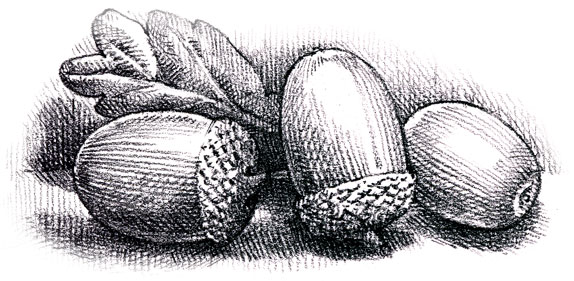 Agenda for the meeting to be held onThursday 15th September 2022 at 6.30 p.m.at The Parish Community CentreMinutes of the meeting held on 21st July  2022Matters arising from the minutes Register of Interests  - Annual updateCrowedge Play AreaDunford Parish Community AssociationFinancePlanning ApplicationsAny other businessDate and time of next meeting:  	15th September 2022 at 6.30 p.m. at the Parish Community Centre